The Week Ahead Monday 27th March2:45 pm Y3 Gospel Assembly  Everyone is welcome to attendTuesday 28th March Y2 to Institute of SportWednesday 29th MarchToddler group 9:15am-10:30 am Y6 SATs booster 3.15 – 4.30 pmY1/2 After school Gymnastics club –registered children only KS1 Thursday 30th MarchParent’s eveningFriday 31st MarchNon Uniform day in exchange for chocolate for Good Shepherd collectionKS2 After school Wath Festival club-3:15-4pmClass Led Gospel AssembliesEach class takes a turn at leading our Gospel assemblies on Monday afternoons at 2:45pm. You are always welcome to join with us.  The last class this half term will be:Monday 3rd April	Y2Jess cup The Jess cup is presented once a week to a child who staff consider shows impeccable behaviour and makes an exceptional contribution to the life of the school. The winner last week was Jessica Weekes.  Congratulations, Jessica!School ValuesThis year we are looking at our school values of respect, justice, love, forgiveness and hope.  For the next few weeks we are learning more about how we act out the values of justice and love.  KS2 children will nominate their peers for either of  these two values in their Monday assembly; the names of the nominated children will be listed in the newsletter each week.Miya LambertMiya Lambert in Y6 is representing Rotherham at the 2017 National Cross Country Championships on Saturday 25th March in Leicestershire.  This is a wonderful achievement on her part and we wish her every success!Attendance last weekCongratulations to Y6-100%Our Lady and St Joseph’s Catholic Primary School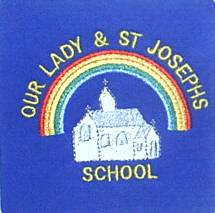 Email:olasj@rotherham.gov.ukWebsite: http://www.ourlady-stjosephs.rotherham.sch.uk/Telephone: (01709) 760084Head teacher: Mrs H McLaughlinChair of Governors: Mr M JanvierThursday 23rd March 2017PTAThe following expenditure was agreed at this week’s PTA meeting;Hoodies for Y6 leaversEquipment to develop Forest SchoolSupport for F2 and KS1theatre visit to see “Fantastic Mister Fox”The grand total for the sponsored pancake toss event is now at £1,200 which is amazing.  The financial support from the PTA for the wider curriculum is becoming even more important as school budget tighten.Plans have already been started for Family Fun Day on Tuesday 4th July.  If anyone would like to be involved with the PTA, the next meeting will be on Tuesday 23rd May at 7 pmAcademisation UpdateThe Governing Body of the school is not considering academisation for the time being.  Government policy is now to only approve the formation of Multi Academy Trusts (MATs).  So far, the Diocese has been very clear that it did not want its schools to form MATs and has asked governing bodies to wait while it explores all the available options.School DinnersThe current cost of a school dinner is £2.05 per day (£10.25 for the week).  It would be helpful if you could support  the office staff by ensuring that on a Monday morning your child’s dinner money is sent in a named envelope for  your child to hand in to their teacher.  Any change will be sent back to your child on the same day.  Please avoid calling into the office to pay dinner/trip money so that anything that needs immediate attention can be dealt with. Dates for your diaryNext week’s dinner menuSpecial dinersEthan Ellis, Evie Johnson, Demi-Ray Doyle, Emillia Cichy, Milli Houlton-Green, Favour Durjaye, Oliver Stables and Thomas Davies.F2Y1 Y2 Y3Y4Y5Y690%93%96.3%96.2%98.4%98.3%100%Tuesday 4th AprilY5 to visit Institute of Sport-SheffieldWednesday 5th AprilY4 Swimming lessons start Thursday 6th AprilSpecial Easter themed lunchFriday 7th AprilSchool breaks up for the Easter HolidaysMonday 24th AprilReturn to schoolFriday 31st MarchNon uniform day in exchange for an Easter egg or chocolateFriday 7th AprilSchool closes for the Easter holidaysSunday 9th AprilFirst Holy Communion meeting in church 10amSunday 23rd AprilFirst Holy Communion meeting in church 10amMonday 24th April School opens for the summer termTues 25th to Wed 26th AprilY4 residential to KingswoodSaturday 29th April Wath Festival –Our children to perform at 11:10amMonday 1st MayBank holidayThursday 4th MayKS1 visit to Sheffield Theatre- details to followMon 8th May – Thurs 11th MayKS2 Sats weekTuesday 9th MayFirst Holy Communion  reconciliation practice  in church 6:30pmFriday 12th MayFirst Holy Communion  reconciliation practice  in church 7pmSunday 21st MayFirst Holy Communion meeting in church 10amFriday 26th MaySchool closes for the half term holidayMonday 5th JuneSchool opens after the half term holidayTuesday 13th JuneFirst Holy Communion  practice in church 6:30pmSunday 18th June First Holy Communion meeting in church 10amWed 28th June to 30th June.  Y6 residential to CastletonSunday 2nd JulyCelebration of First Holy Communion in 10amTuesday 4th JulyFamily Fun Day 3.15 pmFriday 21st JulySchool closes for the summer holidays Week 3MondayTuesdayWednesdayThursdayFridayRedLasagneSausage & Yorkshire PuddingCottage PieRoast Gammon with PineappleFish GoujonsYellowQuorn Sausage & Bean PlaitTomato Pasta BakeVegetable Ravioli & Crusty BreadCheese & Tomato PizzaQuorn LasagneGreenJacket Potato with a selection of fillingsJacket Potato with a selection of fillingsJacket Potato with a selection of fillingsJacket Potato with a selection of fillingsJacket Potato with a selection of fillingsBlue-Sandwich Tuna MayonnaiseCheeseHamTurkeyEgg MayonnaiseSeasoned Potato WedgesRoast Potatoes Garlic BreadDiced PotatoesRoast /Creamed PotatoesChips Seasonal VegetablesSeasonal VegetablesSeasonal VegetablesSeasonal VegetablesSeasonal VegetablesJam Whirl & CustardPinwheel Biscuit & MilkFlapjack & Custard Chocolate Fudge SliceLemon Shortcake & CustardCupcakeToffee Apple Sponge & CustardViennese Whirl & JuiceChocolate Brownie & CustardFruit Jelly